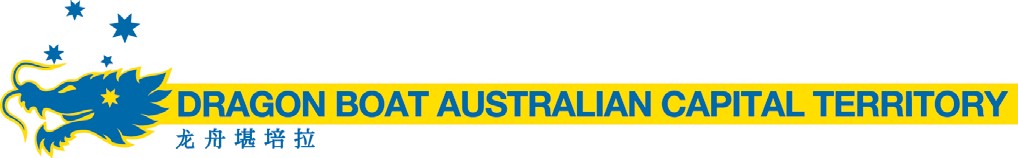 Student Temporary Membership FormAs a temporary member of Dragon Boat ACT (Canberra Dragon Boat Association Inc.) you are entitled to:Use of the Association’s boats and associated equipment. Coverage by the association’s sport injury and liability insurance (see the fine print below).Note: Temporary membership is not available for past members of any Dragon Boat Association.School Name                                                                                                                  Date of Activity (DD/MM/YYYY)     Student First Name	Last NameDate of Birth (DD/MM/YYYY)	                                                                          Male/Female	AddressSuburb	State	    PostcodeEMERGENCY CONTACTName	Telephone	Relationship to Temporary MemberAny medical conditions, existing injuries, allergies etc. the association should be aware of for first aid purposes.DECLARATIONI will abide by the Rules and Regulations set by Dragon Boat ACT (trading as Canberra Dragon Boats Association Inc).If I have any medical condition or pre-existing injury that might be aggravated by participating in dragon boating I will inform the association at the time of signing this form.I realise that there is a risk of serious injury or death from participating in the sport of dragon boating, but I am willing to accept this and participate completely at my own risk; and I agree to hold harmless the association and its registered members from liability.I understand the association reserves the right to accept or reject my membership application, in line with its Constitution.Signed: (parent/guardian to sign if under 18 years)Date (DD/MM/YYYY)